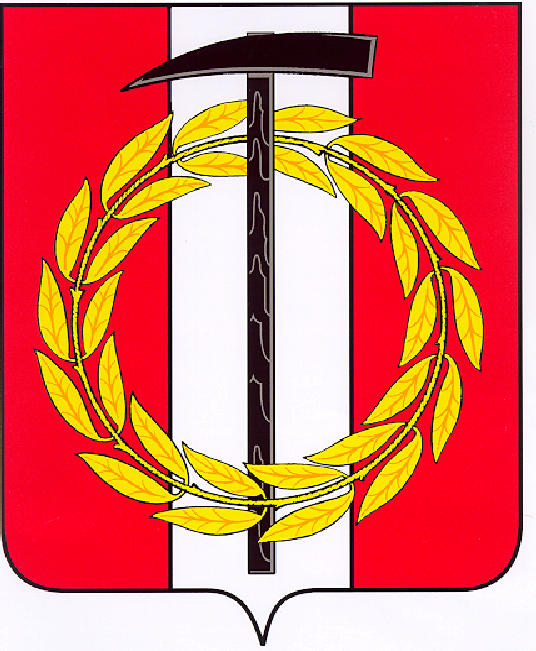 Собрание депутатов Копейского городского округаЧелябинской областиРЕШЕНИЕ      30.03.2022        466-МОот _______________№_____О внесении изменений и дополненийв решение Собрания депутатов Копейскогогородского округа от 29.09.2021 № 257-МОВ соответствии с Кодексом Российской Федерацииоб административных правонарушениях, Федеральными законами от 06 октября 2003 года № 131-ФЗ «Об общих принципах организации местного самоуправления в Российской Федерации», от 31 июля 2020 года № 248-ФЗ «О государственном контроле (надзоре) и муниципальном контроле в Российской Федерации», руководствуясь Уставом муниципального образования «Копейский городской округ», в целях повышения качества осуществления муниципального контроля в сфере благоустройства Собрание депутатов Копейского городского округа Челябинской областиРЕШАЕТ:	1. Внести в Положение об осуществлении муниципального контроля в сфере благоустройства, утвержденное решением Собрания депутатов Копейского городского округа от 29 сентября 2021 года № 257-МО «Об утверждении Положения об осуществлении муниципального контроля в сфере благоустройства»(далее – Положение) следующие изменения и дополнения:	1) в пункте 4, абзаце 10 пункта 13, абзаце 3 пункта 14, пункте 21, пункте 22, абзаце 3 пункта 30, абзаце 10 пункта 36 Положения слова «заместитель Главы городского округа по территориальному развитию» заменить словами «начальник правового управления администрации Копейского городского округа» в соответствующем падеже;	2) дополнить пункт 25Положенияподпунктом 5 следующего содержания: «5) инструментальное обследование», пункт 26Положения подпунктом 6 следующего содержания: «6) инструментальное обследование», пункт 28 Положения подпунктом 6 следующего содержания: «6) инструментальное обследование»;3) дополнить пункт 33 Положения пунктом 3 следующего содержания:  «3) решение о выдаче предписания об устранении выявленных нарушений»;	4) в абзаце 1 пункта 36 Положения слово «государственного» заменить словом «муниципального», слово «досудебное» исключить.2. Настоящее решение подлежит опубликованию в газете «Копейский рабочий» и размещению на официальном Интернет-сайте Собрания депутатов Копейского городского округа.3. Настоящее решение вступает в силу с момента его официального опубликования. 4. Ответственность за исполнением настоящего решения возложить на начальника правового управления администрации Копейского городского округа.5. Контроль исполнения настоящего решения возложить на постоянную комиссию по вопросам городского хозяйства и землепользования Собрания депутатов Копейского городского округа.Председатель                                                         ГлаваСобрания депутатов Копейского                         Копейского городского округагородского округа                                    Е.К. Гиске                                                        А.М. Фалейчик